2017年公卫执业医师《社会医学》考试大纲2017年公卫执业医师《社会医学》考试大纲2017年公卫执业医师《社会医学》考试大纲单元细目要点一、绪论社会医学的概念（1）社会医学的性质一、绪论社会医学的概念（2）社会医学的研究对象一、绪论社会医学的概念（3）社会医学的任务一、绪论社会医学的概念（4）三次卫生革命二、医学模式与健康观1.医学模式的概念与演变（1）医学模式的概念二、医学模式与健康观1.医学模式的概念与演变（2）医学模式的演变二、医学模式与健康观2.现代医学模式（1）产生的背景二、医学模式与健康观2.现代医学模式（2）模式的内容二、医学模式与健康观2.现代医学模式（3）模式的影响二、医学模式与健康观3.健康观（1）健康与疾病的概念二、医学模式与健康观3.健康观（2）不同的健康观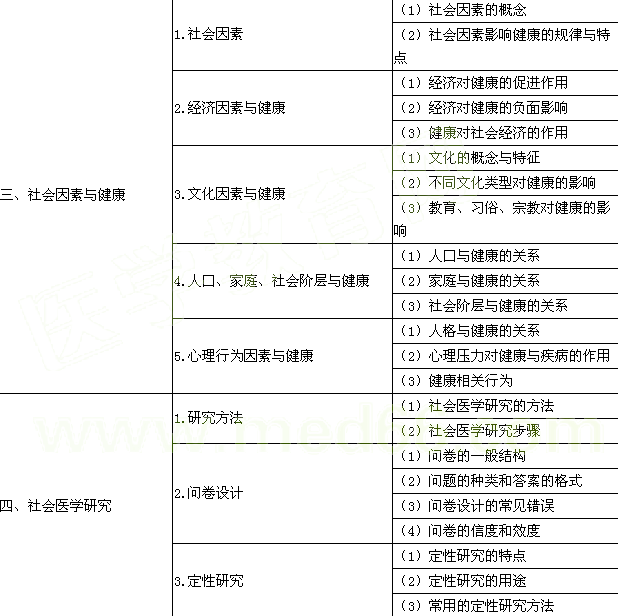 五、社会卫生状况与社会卫生策略1.社会卫生状况评价指标（1）社会卫生状况的含义五、社会卫生状况与社会卫生策略1.社会卫生状况评价指标（2）社会卫生状况的主要评价程序五、社会卫生状况与社会卫生策略2.社会卫生策略（1）21世纪人人享有卫生保健的总目标五、社会卫生状况与社会卫生策略2.社会卫生策略（2）初级卫生保健的概念、原则和基本内容五、社会卫生状况与社会卫生策略2.社会卫生策略（3）千年发展目标五、社会卫生状况与社会卫生策略2.社会卫生策略（4）中国社会卫生策略六、健康管理1.基本概念（1）健康管理的概念六、健康管理1.基本概念（2）与疾病关系六、健康管理1.基本概念（3）危险因素的特点与种类六、健康管理2.评价方法及其应用（1）健康危险因素评价的步骤六、健康管理2.评价方法及其应用（2）实际年龄、评价年龄、增长年龄的关系六、健康管理2.评价方法及其应用（3）个体评价六、健康管理2.评价方法及其应用（4）群体评价六、健康管理3.健康管理的内容和策略（1）健康管理的核心内容六、健康管理3.健康管理的内容和策略（2）健康管理策略七、生命质量评价1.基本概念（1）健康相关生命质量七、生命质量评价1.基本概念（2）生命质量和生命数量七、生命质量评价2.健康相关生命质量评价的内容和测评工具（1）健康相关生命质量评价的内容七、生命质量评价2.健康相关生命质量评价的内容和测评工具（2）常用测评工具七、生命质量评价3.健康相关生命质量评价的应用健康相关生命质量评价的适用范围八、社区卫生服务1.基本概念（1）社区卫生服务的概念八、社区卫生服务1.基本概念（2）社区卫生服务的特点八、社区卫生服务1.基本概念（3）社区卫生服务的意义八、社区卫生服务2.社区卫生服务的内容和方式（1）社区卫生服务的内容八、社区卫生服务2.社区卫生服务的内容和方式（2）社区卫生服务的方式九、社会病防制1.基本概念（1）社会病的概念九、社会病防制1.基本概念（2）社会病的特点九、社会病防制1.基本概念（3）几种典型的社会病九、社会病防制2.社会病预防与控制社会病防制的基本措施十、卫生服务评价1.基本概念（1）卫生服务评价的意义与目的十、卫生服务评价1.基本概念（2）关注的问题十、卫生服务评价1.基本概念（3）评价的内容十、卫生服务评价2.卫生服务需要、需求与利用（1）基本概念十、卫生服务评价2.卫生服务需要、需求与利用（2）测量指标与应用十、卫生服务评价2.卫生服务需要、需求与利用（3）影响的因素十、卫生服务评价2.卫生服务需要、需求与利用（4）卫生服务资源配置